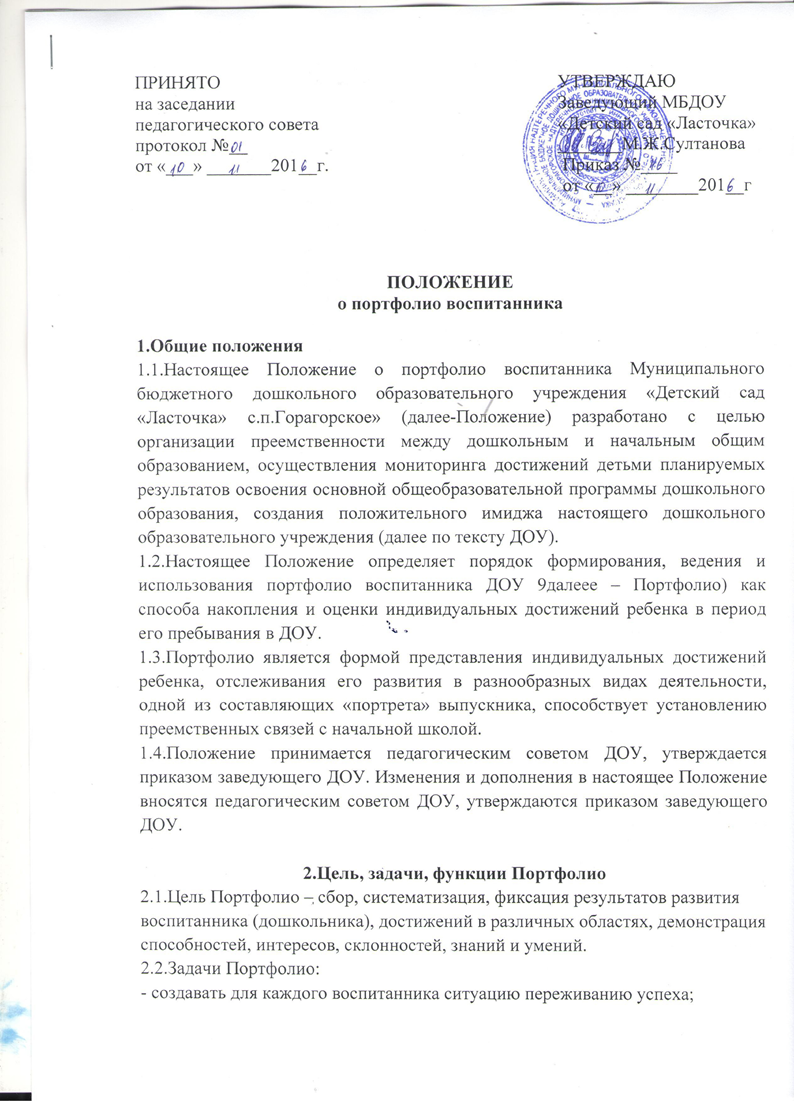 - поддержать интерес воспитанника к определенному виду деятельности;- поощрять активность и самостоятельность воспитанника;- содействовать индивидуализации воспитания и образования;- формировать предпосылки и возможности для успешной социализации воспитанника;- выявлять детей, имеющих способности к определенному виду деятельности, содействовать их дальнейшему развитию;- укреплять взаимодействие  с семьей воспитанника, повышать заинтересованность родителей (законных представителей) в результатах развития ребенка и совместной педагогической деятельности с ДОУ.2.3.Функции Портфолио:- целеполагающая – поддерживает воспитательно-образовательные цели;- мотивационная – поощряет воспитанника к достижению результатов;- диагностическая – фиксирует изменения и рост (личностный, умственный, физический) за определенный период времени, наличие интересов и склонностей;- содержательная – раскрывает весь спектр деятельности воспитанника и его семьи;- развивающая – обеспечивает непрерывность процесса воспитания, образования и развития от года к году;- рейтинговая – показывает диапазон навыков и умений воспитанника.3.Порядок формирования и оформления Портфолио3.1.Период формирования Портфолио- с момента зачисления ребенка в ДОУ до выпуска в школу или перевода в другую ДОУ.3.2.Наполнение Портфолио содержанием производится воспитателями группы и родителями (законными представителями) воспитанника совместно с ребенком в течении учебного года.3.3.Материалы Портфолио пересматриваются и дополняются по мере необходимости, но не реже трех раз в год (сентябрь, январь – промежуточное оформление, май - итоговое).3.4.Портфолио оформляется в соответствии с разделами, определенными структурой Портфолио.3.5.Ответственность за формирование Портфолио, систематическое знакомство родителей (законных представителей) с его содержанием возлагается на воспитателей группы.3.6.Портфолио хранится в свободном доступе для родителей (законных представителей) в группе ДОУ в течение всего времени пребывания ребенка. При переводе ребенка в другую ДОУ Портфолио выдается на руки родителям (законным представителям).3.7. При выпуске ребенка из ДОУ Портфолио вручается воспитаннику и по усмотрению родителей (законных представителей) может быть использовано при поступлении ребенка в школу.4.Структура Портфолио4.1.Раздел «Давайте познакомимся» (титульный лист) – оформляется родителями (законными представителями) совместно с ребенком, включает в себя.4.1.1.Обязательные сведения:- фотография воспитанника – выбирается совместно с ребенком;- фамилия, имя, отчество воспитанника;- дата рождения воспитанника;- название группы, которую в настоящее время посещает ребенок;- дата начала и окончания ведения Портфолио;4.1.2. Сведения, включаемые по желанию родителей (законных представителей):- значение имени ребенка;- знак зодиака;- семейное древо и т.д.4.2. Раздел «Мой  портрет» включает в себя.4.2.1.Обязательные сведения:- сочинение родителей о своем ребенке «Какой наш ребенок?7» - пишется родителями (законными представителями) при поступлении воспитанника в ДОУ и ежегодно обновляется;- сочинение воспитанника о себе «Кто я?», записывается родителями (законными представителями) со слов ребенка перед выпуском в школу. 4.2.2. Сведения, включаемые по желанию родителей (законных представителей):- «Мои друзья обо мне» - записывается воспитателем со слов воспитанников группы;- «О чем я мечтаю», «Что я люблю», «Каким я буду, когда вырасту» и т.д.4.3.Раздел «Я расту» включает в себя.4.3.1. Обязательные сведения:_ «Паспорт здоровья» - заполняется медицинской сестрой и воспитателем 
(Приложение 1);4.3.2. Сведения, включаемые по желанию родителей (законных представителей):6- отпечатка ладошки, ножки ребенка в разном возрасте;- рубрики «Мой режим дня», «Я гуляю»;- различные фоторепортажи о физкультурно-оздоровительных мероприятиях дома и т.д.4.4. Раздел «Вот, что я могу» включает в себя:4.4.1. Обязательные сведения:- «Мои достижения» - заполняется воспитателями ДОУ совместно с воспитанником в течение учебного года, размещаются работы воспитанников, итоги мониторинга достижений детьми планируемых результатов освоения ООП ДОУ;- «Мои увлечения» - заполняется родителями (законными представителями) совместно с ребенком; - информацию о посещении воспитанником  учреждений дополнительного образования с приложением фотографий.4.4.2. Сведения, включаемые по желанию родителей, воспитателей, специалистов ДОУ (законных представителей):- отзывы педагогов учреждений дополнительного образования (если ребенок посещает эти учреждения);- фоторепортажи о различных культурно-массовых мероприятиях с участием ребенка, важных событиях из жизни ребенка;- рубрики «Устами младенца»;- «Я читаю»;- рисунки, поделки, рассказы ребенка и т.д.4.5. Раздел «Мои успехи» заполняется родителями (законными представителями), воспитателями, специалистами ДОУ и включает в себя:4.5.1. Обязательные сведения:- фотографии работ или сами работы, победившие в различных конкурсах;- копии или оригиналы грамот, дипломов, благодарственных писем.Полученные награды фиксируется воспитателями в «Листе успехов и достижений», который ведется на протяжении всего пребывания воспитанника в ДОУ (Приложение 2).Приложение 1Паспорт здоровья Приложение 2Лист успехов и достиженийПоказательГодГодГодГодГодГодГодГодПоказатель3 года3 года4 года4 года5 лет5 лет6 лет6 летПоказательсентябрьдекабрьсентябрьдекабрьсентябрьдекабрьсентябрьдекабрьРостВесГруппа здоровьяФизкультурная группаНазвание мероприятия3 года41 года5 лет6 лет